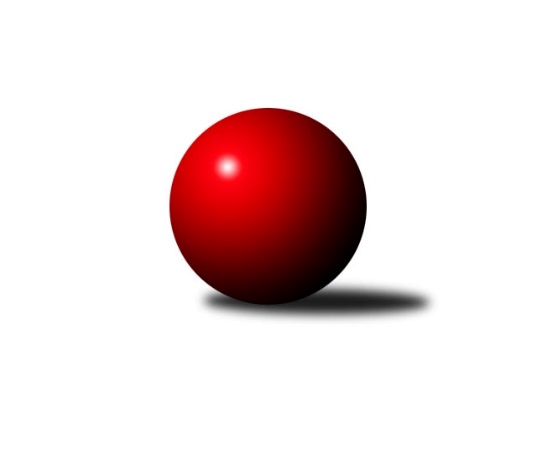 Č.13Ročník 2022/2023	4.2.2023Nejlepšího výkonu v tomto kole: 3356 dosáhlo družstvo: TJ Sokol Plzeň VPřebor Plzeňského kraje 2022/2023Výsledky 13. kolaSouhrnný přehled výsledků:TJ Dobřany B	- TJ Sokol Díly A	7:1	2588:2358	19.0:5.0	4.2.TJ Sokol Pec pod Čerchovem	-  Holýšov C	2:6	2217:2347	8.0:16.0	4.2.SKK Rokycany C	- TJ Sokol Kdyně B	1:7	3154:3176	10.5:13.5	4.2.TJ Sokol Plzeň V	- TJ Havlovice B	8:0	3356:2922	23.0:1.0	4.2.TJ Slavoj Plzeň B	- SK Škoda VS Plzeň B	5:3	3103:3015	13.0:11.0	4.2.Tabulka družstev:	1.	TJ Sokol Plzeň V	11	10	0	1	68.0 : 20.0 	173.5 : 90.5 	 2785	20	2.	SK Škoda VS Plzeň B	12	9	0	3	67.0 : 29.0 	166.5 : 121.5 	 2788	18	3.	TJ Sokol Kdyně B	11	8	1	2	61.0 : 27.0 	167.5 : 96.5 	 2857	17	4.	TJ Dobřany B	12	8	1	3	62.0 : 34.0 	167.5 : 120.5 	 2670	17	5.	TJ Slavoj Plzeň B	12	7	1	4	48.0 : 48.0 	150.0 : 138.0 	 2748	15	6.	TJ Sokol Újezd sv. Kříže	11	7	0	4	50.0 : 38.0 	134.5 : 129.5 	 2758	14	7.	Holýšov C	11	4	0	7	36.0 : 52.0 	121.5 : 142.5 	 2613	8	8.	TJ Sokol Díly A	12	4	0	8	43.0 : 53.0 	133.5 : 154.5 	 2662	8	9.	SKK Rokycany C	12	4	0	8	34.0 : 62.0 	127.5 : 160.5 	 2757	8	10.	TJ Havlovice B	12	1	1	10	29.0 : 67.0 	105.5 : 182.5 	 2718	3	11.	TJ Sokol Pec pod Čerchovem	12	0	0	12	14.0 : 82.0 	88.5 : 199.5 	 2465	0Podrobné výsledky kola:	 TJ Dobřany B	2588	7:1	2358	TJ Sokol Díly A	Jakub Solfronk	151 	 70 	 150 	72	443 	 4:0 	 414 	 147	62 	 143	62	Jan Dufek	Otto Sloup	162 	 75 	 147 	61	445 	 3:1 	 379 	 142	44 	 149	44	Daniel Kočí	Jiří Baloun	141 	 80 	 154 	70	445 	 4:0 	 383 	 130	63 	 147	43	Karel Řezníček	Luboš Špís	140 	 62 	 147 	59	408 	 3:1 	 382 	 142	44 	 144	52	Jaroslav Jílek	Josef Šnajdr	148 	 67 	 140 	80	435 	 4:0 	 374 	 122	53 	 132	67	Jaroslav Pittr	Petr Kučera	134 	 63 	 135 	80	412 	 1:3 	 426 	 153	70 	 149	54	Jiří Jílekrozhodčí: Otto SloupNejlepšího výkonu v tomto utkání: 445 kuželek dosáhli: Otto Sloup, Jiří Baloun	 TJ Sokol Pec pod Čerchovem	2217	2:6	2347	 Holýšov C	Pavel Kalous	123 	 45 	 137 	53	358 	 1:3 	 390 	 129	71 	 146	44	Tatiana Maščenko	Ivan Böhm	137 	 45 	 116 	43	341 	 0:4 	 413 	 139	58 	 153	63	Roman Chlubna	Karolína Janková	128 	 70 	 127 	78	403 	 2:2 	 389 	 137	63 	 136	53	Bohumil Jirka	Tereza Housarová	133 	 27 	 132 	42	334 	 1:3 	 398 	 125	72 	 150	51	Miroslav Martínek	Petr Špaček	142 	 69 	 152 	43	406 	 3:1 	 366 	 107	61 	 135	63	Jaroslav Čermák	Jan Kapic	133 	 54 	 143 	45	375 	 1:3 	 391 	 141	53 	 145	52	Milan Laksarrozhodčí: Jan KapicNejlepší výkon utkání: 413 - Roman Chlubna	 SKK Rokycany C	3154	1:7	3176	TJ Sokol Kdyně B	Miroslav Novák	129 	 124 	 133 	115	501 	 2:2 	 524 	 161	118 	 109	136	Václav Kuželík	Pavel Andrlík st.	134 	 155 	 127 	139	555 	 2:2 	 560 	 134	137 	 127	162	Josef Fidrant	Pavel Andrlík ml.	146 	 134 	 167 	147	594 	 3:1 	 528 	 122	146 	 130	130	Jan Lommer	Václav Webr	110 	 110 	 131 	131	482 	 1:3 	 514 	 140	119 	 123	132	Jiří Dohnal	Marta Kořanová	134 	 116 	 133 	108	491 	 1.5:2.5 	 528 	 154	116 	 125	133	Jaroslav Löffelmann	Michal Pilař	125 	 129 	 154 	123	531 	 1:3 	 522 	 134	136 	 122	130	Jana Pytlíkovározhodčí: Pavel Andrlík st.Nejlepší výkon utkání: 594 - Pavel Andrlík ml.	 TJ Sokol Plzeň V	3356	8:0	2922	TJ Havlovice B	Tomáš Palka	138 	 137 	 130 	123	528 	 3:1 	 511 	 130	130 	 125	126	Adam Ticháček	Martin Karkoš	129 	 136 	 144 	138	547 	 4:0 	 470 	 102	131 	 112	125	Štěpánka Peštová	Jiří Šašek	125 	 144 	 136 	142	547 	 4:0 	 461 	 116	120 	 115	110	Jiří Pivoňka ml.	Jiří Vícha	136 	 149 	 155 	147	587 	 4:0 	 505 	 106	143 	 127	129	Jan Pangrác	Jaroslav Pejsar	137 	 142 	 148 	150	577 	 4:0 	 478 	 119	116 	 133	110	Jiří Pivoňka st.	Ladislav Filek	144 	 145 	 146 	135	570 	 4:0 	 497 	 115	134 	 118	130	Gabriela Bartoňovározhodčí: Tomáš PalkaNejlepší výkon utkání: 587 - Jiří Vícha	 TJ Slavoj Plzeň B	3103	5:3	3015	SK Škoda VS Plzeň B	Michal Drugda	134 	 121 	 110 	109	474 	 0:4 	 540 	 149	131 	 130	130	Ljubica Müllerová	Roman Drugda	173 	 123 	 121 	133	550 	 4:0 	 466 	 120	116 	 113	117	Miloslav Kolařík	Jaromír Kotas	125 	 119 	 110 	118	472 	 1:3 	 504 	 117	125 	 129	133	Karel Uxa	Jana Kotroušová	147 	 137 	 127 	115	526 	 3:1 	 518 	 136	132 	 117	133	Ivana Zíková	Václav Hranáč	130 	 144 	 133 	159	566 	 3:1 	 448 	 140	107 	 102	99	Michal Müller	Kamila Marčíková	149 	 133 	 118 	115	515 	 2:2 	 539 	 125	126 	 147	141	František Züglerrozhodčí: Kamila MarčíkováNejlepší výkon utkání: 566 - Václav HranáčPořadí jednotlivců:	jméno hráče	družstvo	celkem	plné	dorážka	chyby	poměr kuž.	Maximum	1.	Jiří Vícha 	TJ Sokol Plzeň V	573.97	371.3	202.7	1.7	6/6	(616.8)	2.	Josef Fidrant 	TJ Sokol Kdyně B	543.45	368.8	174.6	6.2	6/7	(570)	3.	Ljubica Müllerová 	SK Škoda VS Plzeň B	538.29	366.2	172.1	4.3	7/8	(569)	4.	Jaroslav Pejsar 	TJ Sokol Plzeň V	538.14	357.0	181.2	4.9	6/6	(593)	5.	Jakub Solfronk 	TJ Dobřany B	531.43	364.2	167.2	5.0	7/7	(544)	6.	Ladislav Filek 	TJ Sokol Plzeň V	523.82	360.8	163.1	5.7	6/6	(570)	7.	Jiří Jílek 	TJ Sokol Díly A	522.49	363.3	159.2	8.4	8/8	(569)	8.	Roman Drugda 	TJ Slavoj Plzeň B	521.99	365.4	156.6	9.0	6/6	(556.8)	9.	Miroslav Pivoňka 	TJ Sokol Újezd sv. Kříže	521.77	367.5	154.2	9.7	6/6	(559)	10.	Marek Eisman 	TJ Dobřany B	520.98	359.6	161.4	5.1	6/7	(562.8)	11.	František Zügler 	SK Škoda VS Plzeň B	520.20	357.6	162.6	8.2	8/8	(554)	12.	Václav Praštil 	TJ Sokol Újezd sv. Kříže	520.07	368.3	151.8	7.9	6/6	(574.8)	13.	Jaroslav Löffelmann 	TJ Sokol Kdyně B	519.80	358.1	161.7	6.8	6/7	(538)	14.	Ladislav Moulis 	SKK Rokycany C	517.93	356.5	161.4	7.9	6/6	(573)	15.	Václav Hranáč 	TJ Slavoj Plzeň B	517.92	349.8	168.2	6.9	6/6	(566)	16.	Roman Chlubna 	 Holýšov C	515.73	353.7	162.0	7.6	8/8	(562.8)	17.	Jiří Dohnal 	TJ Sokol Kdyně B	515.00	349.2	165.8	7.0	7/7	(586)	18.	Jiří Götz 	TJ Sokol Kdyně B	514.47	353.6	160.9	5.4	6/7	(571.2)	19.	Kamila Marčíková 	TJ Slavoj Plzeň B	513.00	349.0	164.0	6.4	5/6	(557)	20.	Martin Šubrt 	TJ Havlovice B	509.84	361.6	148.2	9.0	5/6	(534)	21.	Václav Kuželík 	TJ Sokol Kdyně B	509.80	346.0	163.8	9.0	7/7	(583)	22.	Jana Pytlíková 	TJ Sokol Kdyně B	508.87	346.5	162.3	6.0	6/7	(571)	23.	Jiří Vavřička 	SKK Rokycany C	508.85	350.4	158.5	9.9	4/6	(540)	24.	Petr Šabek 	TJ Sokol Újezd sv. Kříže	508.03	350.5	157.5	10.0	6/6	(589.2)	25.	Jiří Baloun 	TJ Dobřany B	506.46	351.6	154.9	6.1	7/7	(555)	26.	Michal Müller 	SK Škoda VS Plzeň B	505.89	341.9	164.0	8.8	7/8	(530)	27.	Oldřich Jankovský 	TJ Sokol Újezd sv. Kříže	503.53	353.1	150.4	12.5	6/6	(523)	28.	Ivana Zíková 	SK Škoda VS Plzeň B	502.13	356.5	145.7	6.8	8/8	(543)	29.	Martin Karkoš 	TJ Sokol Plzeň V	498.93	347.0	152.0	11.0	4/6	(567)	30.	Tomáš Palka 	TJ Sokol Plzeň V	497.71	342.5	155.2	9.7	5/6	(547)	31.	Josef Šnajdr 	TJ Dobřany B	496.45	355.3	141.2	10.3	6/7	(534)	32.	Pavel Andrlík  st.	SKK Rokycany C	495.49	343.1	152.4	10.9	6/6	(555)	33.	Jan Kučera 	TJ Dobřany B	495.48	351.7	143.8	7.6	5/7	(523.2)	34.	Adam Ticháček 	TJ Havlovice B	492.03	343.3	148.7	9.9	6/6	(511.2)	35.	Věra Horvátová 	TJ Sokol Újezd sv. Kříže	490.93	343.8	147.1	7.3	6/6	(517.2)	36.	Miroslav Novák 	SKK Rokycany C	488.92	343.1	145.8	11.7	6/6	(529)	37.	Jana Kotroušová 	TJ Slavoj Plzeň B	488.11	341.3	146.8	9.1	6/6	(527)	38.	Jiří Pivoňka  ml.	TJ Havlovice B	487.41	338.0	149.4	11.8	6/6	(534)	39.	Jan Dufek 	TJ Sokol Díly A	486.67	343.5	143.1	13.1	8/8	(518)	40.	Jaroslav Pittr 	TJ Sokol Díly A	484.77	343.7	141.1	10.8	8/8	(574.8)	41.	Michal Drugda 	TJ Slavoj Plzeň B	483.26	344.6	138.6	13.7	5/6	(517)	42.	Jan Kapic 	TJ Sokol Pec pod Čerchovem	483.20	337.4	145.8	10.1	6/7	(528)	43.	Jaromír Byrtus 	TJ Sokol Díly A	482.97	341.3	141.7	9.7	7/8	(520.8)	44.	Miloslav Kolařík 	SK Škoda VS Plzeň B	482.32	332.7	149.7	9.6	7/8	(537)	45.	Tatiana Maščenko 	 Holýšov C	481.05	341.7	139.4	12.0	8/8	(531.6)	46.	Bohumil Jirka 	 Holýšov C	480.44	332.5	148.0	13.4	8/8	(520)	47.	Pavel Kalous 	TJ Sokol Pec pod Čerchovem	474.48	331.0	143.5	11.5	6/7	(507.6)	48.	Gabriela Bartoňová 	TJ Havlovice B	470.92	333.1	137.8	11.5	6/6	(501.6)	49.	Karolína Janková 	TJ Sokol Pec pod Čerchovem	465.60	330.6	135.0	11.4	5/7	(498)	50.	Miroslav Špoták 	TJ Havlovice B	464.10	323.3	140.8	13.1	4/6	(524.4)	51.	Jiří Myslík 	 Holýšov C	460.69	326.5	134.2	14.9	7/8	(529.2)	52.	Jiří Pivoňka  st.	TJ Havlovice B	460.46	323.5	137.0	13.6	5/6	(510)	53.	Petr Špaček 	TJ Sokol Pec pod Čerchovem	458.48	326.4	132.1	15.3	5/7	(487.2)	54.	Pavlína Lampová 	 Holýšov C	457.75	326.0	131.8	15.1	6/8	(490.8)	55.	Václav Webr 	SKK Rokycany C	444.68	326.6	118.1	19.3	5/6	(504)	56.	Jiřina Hrušková 	TJ Sokol Pec pod Čerchovem	442.36	313.2	129.2	13.9	5/7	(476)	57.	Jaroslav Čermák 	 Holýšov C	441.90	322.5	119.4	16.1	6/8	(504)	58.	Jan Ungr 	SKK Rokycany C	438.60	314.6	124.0	15.7	6/6	(472)	59.	Hana Vosková 	TJ Slavoj Plzeň B	429.90	306.4	123.5	18.7	4/6	(466.8)	60.	Jaroslava Kapicová 	TJ Sokol Pec pod Čerchovem	424.52	310.5	114.0	16.0	5/7	(439)		Pavel Andrlík  ml.	SKK Rokycany C	607.00	401.0	206.0	3.5	1/6	(620)		Jan Pešek 	TJ Slavoj Plzeň B	569.50	375.0	194.5	6.5	2/6	(589)		Lukáš Jaroš 	SK Škoda VS Plzeň B	542.59	359.4	183.2	7.4	5/8	(571.2)		Jakub Kovářík 	TJ Slavoj Plzeň B	539.00	368.5	170.5	5.5	2/6	(550)		Jaromír Duda 	TJ Sokol Díly A	531.00	366.0	165.0	5.0	1/8	(531)		Michal Pilař 	SKK Rokycany C	531.00	367.0	164.0	10.0	1/6	(531)		Petr Bohuslav 	SKK Rokycany C	528.00	342.0	186.0	5.0	1/6	(528)		Jan Lommer 	TJ Sokol Kdyně B	528.00	360.0	168.0	10.0	1/7	(528)		Lukáš Pittr 	TJ Sokol Díly A	527.50	356.9	170.6	6.7	4/8	(533)		Iveta Kouříková 	TJ Sokol Díly A	526.80	361.8	165.0	7.8	1/8	(562.8)		Ivan Vladař 	TJ Sokol Plzeň V	520.33	343.2	177.1	5.0	3/6	(534)		Petr Kučera 	TJ Dobřany B	518.70	356.4	162.3	6.3	2/7	(543)		Tomáš Havel 	SKK Rokycany C	516.00	344.0	172.0	6.0	1/6	(516)		Jiří Tauber 	TJ Sokol Plzeň V	507.20	348.1	159.1	9.3	3/6	(528)		Lukáš Jírovec 	TJ Havlovice B	505.20	345.6	159.6	6.6	1/6	(511.2)		Josef Nedoma 	TJ Havlovice B	504.60	359.9	144.8	10.6	2/6	(530.4)		Jiří Šašek 	TJ Sokol Plzeň V	503.85	349.3	154.6	9.5	3/6	(547)		Marta Kořanová 	SKK Rokycany C	502.70	350.1	152.6	9.7	3/6	(548)		Daniel Kočí 	TJ Sokol Díly A	500.20	359.7	140.5	11.7	3/8	(526.8)		Milan Laksar 	 Holýšov C	496.35	352.1	144.3	16.4	4/8	(537)		Luboš Špís 	TJ Dobřany B	493.33	345.8	147.5	8.0	4/7	(508.8)		David Wohlmuth 	SKK Rokycany C	493.00	365.0	128.0	17.0	1/6	(493)		Jan Mertl 	TJ Dobřany B	492.00	363.6	128.4	13.2	1/7	(492)		Karel Uxa 	SK Škoda VS Plzeň B	490.10	342.2	147.9	9.2	5/8	(514)		Jiří Karlík 	TJ Sokol Plzeň V	487.20	346.8	140.4	12.0	1/6	(487.2)		Lenka Psutková 	TJ Sokol Pec pod Čerchovem	486.25	347.7	138.6	13.3	4/7	(501)		Jana Dufková  st.	TJ Sokol Újezd sv. Kříže	486.00	346.8	139.2	16.2	1/6	(489.6)		Filip Housar 	TJ Sokol Pec pod Čerchovem	485.73	346.1	139.6	14.1	3/7	(520)		Zdeňka Vondrysková 	TJ Sokol Újezd sv. Kříže	484.80	338.4	146.4	9.6	1/6	(484.8)		Karel Řezníček 	TJ Sokol Díly A	484.56	336.5	148.1	9.4	5/8	(523.2)		Kristýna Krumlová 	TJ Sokol Kdyně B	484.00	319.0	165.0	10.0	1/7	(484)		Jáchym Kaas 	TJ Slavoj Plzeň B	482.35	339.7	142.7	9.6	2/6	(536)		Martin Kuneš 	TJ Sokol Díly A	480.00	332.0	148.0	13.0	1/8	(480)		Otto Sloup 	TJ Dobřany B	478.10	350.6	127.5	12.6	4/7	(534)		Jaroslav Jílek 	TJ Sokol Díly A	477.90	344.6	133.3	13.2	5/8	(520.8)		Miroslav Martínek 	 Holýšov C	477.60	330.0	147.6	9.6	1/8	(477.6)		Jaromír Kotas 	TJ Slavoj Plzeň B	477.00	332.0	145.0	10.0	2/6	(489)		Štěpánka Peštová 	TJ Havlovice B	476.80	317.4	159.4	5.8	2/6	(483.6)		Jan Pangrác 	TJ Havlovice B	475.70	334.2	141.5	14.0	2/6	(505)		Blanka Kondrysová 	TJ Sokol Újezd sv. Kříže	472.50	336.1	136.4	9.2	2/6	(498)		Ivan Böhm 	TJ Sokol Pec pod Čerchovem	471.40	333.6	137.8	11.9	3/7	(487.2)		Patrik Kolář 	TJ Sokol Plzeň V	466.00	359.0	107.0	16.0	1/6	(466)		Václav Šesták 	TJ Dobřany B	459.30	332.6	126.7	14.5	2/7	(480)		Josef Kriška 	 Holýšov C	456.00	336.0	120.0	13.8	2/8	(460.8)		Tomáš Kamínek 	TJ Sokol Újezd sv. Kříže	455.00	322.0	133.0	16.0	1/6	(455)		Alexander Kondrys 	TJ Sokol Újezd sv. Kříže	450.73	315.6	135.1	13.3	3/6	(475)		Jitka Hašková 	TJ Sokol Újezd sv. Kříže	450.00	334.8	115.2	13.2	1/6	(450)		Petr Zíka 	SK Škoda VS Plzeň B	443.00	311.0	132.0	12.0	1/8	(443)		Tereza Housarová 	TJ Sokol Pec pod Čerchovem	440.00	316.8	123.2	14.2	3/7	(474)		Tereza Krumlová 	TJ Sokol Kdyně B	427.20	307.2	120.0	15.0	2/7	(429.6)		Jaroslava Löffelmannová 	TJ Sokol Kdyně B	414.00	314.4	99.6	22.8	1/7	(414)		Karel Jindra 	SK Škoda VS Plzeň B	413.00	322.0	91.0	20.0	1/8	(413)Sportovně technické informace:Starty náhradníků:registrační číslo	jméno a příjmení 	datum startu 	družstvo	číslo startu26509	Michal Pilař	04.02.2023	SKK Rokycany C	1x25079	Daniel Kočí	04.02.2023	TJ Sokol Díly A	1x25906	Jaromír Kotas	04.02.2023	TJ Slavoj Plzeň B	1x17595	Jan Lommer	04.02.2023	TJ Sokol Kdyně B	1x
Hráči dopsaní na soupisku:registrační číslo	jméno a příjmení 	datum startu 	družstvo	Program dalšího kola:14. kolo11.2.2023	so	9:00	TJ Sokol Díly A - SKK Rokycany C				-- volný los -- - TJ Dobřany B	11.2.2023	so	14:00	SK Škoda VS Plzeň B - TJ Sokol Plzeň V	11.2.2023	so	14:00	TJ Sokol Kdyně B - TJ Sokol Pec pod Čerchovem	11.2.2023	so	14:00	TJ Havlovice B - TJ Sokol Újezd sv. Kříže	Zpracoval: Karel BokNejlepší šestka kola - absolutněNejlepší šestka kola - absolutněNejlepší šestka kola - absolutněNejlepší šestka kola - absolutněNejlepší šestka kola - dle průměru kuželenNejlepší šestka kola - dle průměru kuželenNejlepší šestka kola - dle průměru kuželenNejlepší šestka kola - dle průměru kuželenNejlepší šestka kola - dle průměru kuželenPočetJménoNázev týmuVýkonPočetJménoNázev týmuPrůměr (%)Výkon2xPavel Andrlík ml.Rokycany5942xPavel Andrlík ml.Rokycany116.7559410xJiří VíchaPlzeň V5873xVáclav HranáčSj. Plzeň B112.465665xJaroslav PejsarPlzeň V5779xJiří VíchaPlzeň V112.15874xLadislav FilekPlzeň V5704xJaroslav PejsarPlzeň V110.195773xVáclav HranáčSj. Plzeň B5665xJosef FidrantKdyně B110.065605xJosef FidrantKdyně B5604xRoman DrugdaSj. Plzeň B109.28550